ΘΕΣΗ ΨΥΧΙΑΤΡΟΥ ΣΤΗ ΔΑΝΙΑ Προσλαμβάνουμε άμεσα, Ψυχίατρο, με άδεια άσκησης επαγγέλματος, για δημόσιο νοσοκομείο στη Δανία. Προσόντα: Πτυχίο και ειδικότητα από χώρα της Ευρωπαϊκής Ένωσης. Άδεια ασκήσεως επαγγέλματος σε χώρα της Ευρωπαϊκής Ένωσης. Άριστη γνώση (προφορική και γραπτή) της Αγγλικής γλώσσας. Εμπειρία και επιστημονικό ενδιαφέρον σε :Ψυχιατρική ΕιδικότηταΔιπλή διάγνωση ή Σχιζοφρένεια ή Μονοπολική και Διπολική Διαταραχή ή ΨυχοφαρμακολογίαΔυνατότητα παρακολούθησης δωρεάν μαθημάτων Δανικής γλώσσας, που θα πραγματοποιηθούν στη Βουδαπέστη. Παροχές :Σύμβαση εργασίας αορίστου χρόνου€ 104.000 ελάχιστο ετήσιο μισθό (συμπεριλαμβανομένων των συνταξιοδοτικών παροχών)Εβδομάδα εργασίας 37 ωρών6 εβδομάδες διακοπώνΔωρεάν διαμονή στη Βουδαπέστη κατά τη διάρκεια των μαθημάτων Δανικής γλώσσας, με μηνιαία ενίσχυση 800 ευρώ για την προσωρινή εγκατάσταση και επιπλέον 70 ευρώ ανά παιδί και δωρεάν παιδικός σταθμόςΈνα δωρεάν ταξίδι στη Δανία πριν από τα μαθήματα εκμάθησης Δανικής γλώσσας, όπου θα έχετε την ευκαιρία να επισκεφθείτε τον μελλοντικό σας χώρο εργασίας και χώρο διαβίωσηςΥποστήριξη στην ενσωμάτωση, στις διοικητικές διαδικασίες, στην εξεύρεση παιδικού σταθμού, σχολείου, σπιτιούΕπιπλέον ;Σταθερό περιβάλλον, άριστες συνθήκες εργασίας, δυνατότητες επαγγελματικής εξέλιξης και σταδιοδρομίας σε ένα από τα κορυφαία Ευρωπαϊκά κράτη, στον κλάδο της κοινωνικής πρόνοιας.Για εκδήλωση ενδιαφέροντος , παρακαλούμε στείλτε το βιογραφικό σας, στην Αγγλική γλώσσα, με θέμα «Αγγελία#1687» στο greece@epsnworkforce.com .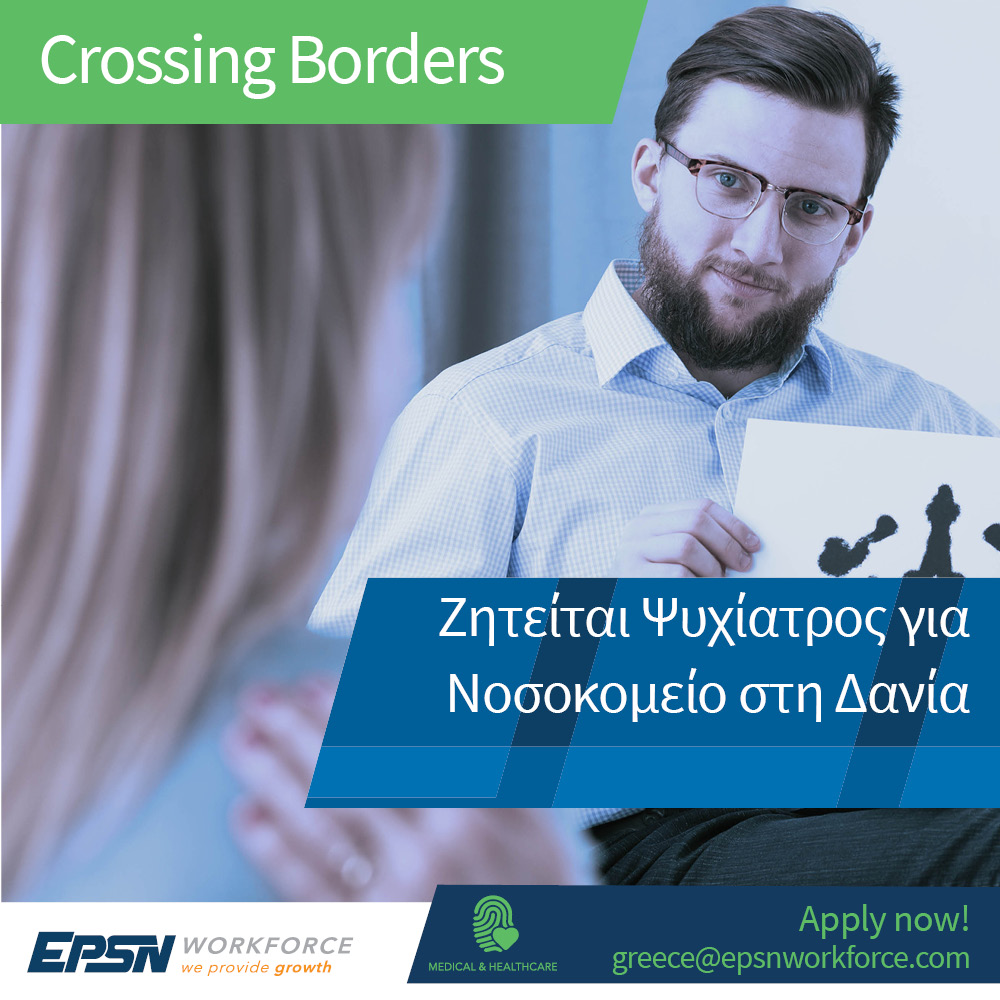 